Іfлючи  к заданиям  муниципального этапаВсероссийской олимпиады школьников по русскому языку 2016/2017 учебный год10-11 классОтветыЗадание 1.При произнесении разных гласных звуков воздушная струя встречает в полости рта неодинаковые преграды. Наиболее свободно звуковые волны проходят через полость рта при её широком растворе, когда мы произносим «нижний» звук [а], а наименее свободно при узком растворе, когда мы произносим «верхний» звук [и]. Поэтому гласный [и] очень близок к сонорному звуку, который в ряде языков обозначается буквой ј (йот); например, слово озеро в чешском языке — jezero, в польском — јezioro, в сербском — језеро, а в русском языке этот звук обозначается буквой й (майка, край).Звук [ј] известный русский лингвист И.А. Бодуэн де Куртенэ относил к числу согласных, другие учёные иногда называли его полусогласным. При произнесении этого звука раствор полости рта чуть уже, чем при образовании звука показать относительность [и].За объяснение относительности деления звуков русского языка на гласные и согласные на основе звука [и] — 3 балла. За объяснение относительности деления звуков русского языка на гласные и согласныена основе звука [ј] —Збалла. Bceгo 6 баллов.Итого:  6 максимум  баллов.Задание 2.Он, как меценат, вкладывал деньги в предприятие бескорыстно.В предложении неверно употреблено слово меценат, так как меценат —  это бескорыстный покровитель, не ищущий выгоды.Предприниматель  спонсирует детский дом.Бескорыстно спонсировать нельзя, так как спонсор — это тот, который оплачивает что-то с расчётом на выгоду для себя или на рекламу.Альтернатива здесь возможна.Третьей альтернативы быть не может, так как слово альтернатива— от лат. alter — один из двух.Сфотографируйте меня в профиль и анфас.Нельзя говорить в анфас, так как слово происходит от латинского enface, что значит «в лицо», здесь уже есть предлог en (——в).Эти слова его постоянно подталкивают к принятию решений.В данном предложении неверно употреблено слово будируют, оно переводится с французского как сердиться, дуться.Биографический	фильм	«Рембрандт»	посвящён	истории	жизни	великого художника.Слово автобиографический употреблено неверно, так как оно означает описание человеком своей жизни.Доктор Сноу был страстным коллекционером и эксцентричным человеком. Эксцентрик — это цирковой лил эстрадный актёр, исполняющий комические номера.За каждое исправленное предложение— по 0,5 балла. За обоснование ответа—  по 0,5  балла. Bceгo 7 баллов.Итого: максимум 7 балловЗадание 3.«Этимологический словарь русского языка» М. Фасмера отмечает, что слово запятая связано с причастием *пЖ mъ. Этимологический корень в слове запятая —-пя-. Где буква я в результате исторических процессов появилась на месте сочетания «гласный+н». Таким образом, в слове препятствие тот же современный корень, что и в слове запятая, и в остальных ловах этой группы корень —вин-.Выражение Вот тут-тo и запятая означает «препятствие, затруднение».За правильный ответ — 5 баллов, за определение значения выражения Вот тут-тo и запятая — 3 балла. Bceгo 8 баллов.Итого: максимум 8 балловЗадание 4.В древнерусском языке перед начальным звуком [о]в некоторых словах появился звук [в]. Отсюда современные литературные вотчина (но книжная отчизна), восемь и др., а также диалектные воспа, вострый (лит. норма ocna, острый). Написание осьжп объясняется влиянием церковнославянского языка, в котором не было этого явления.За правильный ответ — 7 баллов.Всего 7 баллов. Итого: максимум 7 баллов.Задание 5.І. Словари языка писателей. Лексикография имеет пока один такой словарь. Это «Словарь языка Пушкина» в 4-х томах, изданный в 1956-1961 rr. В нем содержится 21 290 слов, употребленных А.С. Пушкиным в  художественных  произведениях, очерках,  письмах  и т. д. «Словарь языка Пушкина» отражает по существу лексику русского литературного языка первой трети прошлого столетия. Слова расположены в алфавитном порядке, отмечены те значения, с которыми они использованы в творческой деятельности поэта, каждое слово имеет помету — цифру в скобках сразу после заглавного слова, отражающую частоту употребления данного слова и др. Сокращения КД, ИП, РЛ и т. п. обозначают названия пушкинских произведений: «Капитанская дочка», «История Пугачева», «Руслан и Людмила»; обозначение C указывает на 2-й том  стихотворений  в  полном академическом  собрании сочинений А.С. Пушкина. (М., 1937-1949).«Словарь омонимов русского языка» О.С. Ахмановой (3-e изд., 1986). В нем помимо толкования слов (свыше 2000 словарных статей, содержащих пары или  группы омонимов), указываются также причины и источники появления омонимов, наличие производных семантически несоотносительных слов, дифференцирующую омонимы сочетаемость, перевод на английский, французский и немецкий.За верное указание на словари — по 3 балла. Bceгo 6 баллов. Итого: максимум   6 баллов.Задание 6.Глагольный суффикс —л- служитдля образования одной из форм (формы прошедшего времени глагола), поэтому не учитывается при определения способа словообразования. Способ образования слова определяется по начальной форме. Нужно подобрать ближайшее, т. е. включающее как можно больше одинаковых  морфем, соотносительное по значению, но более простое по составу родственное слово и определить, чем оно отличается от исходного. Такая процедура и отражена в ответе 3.За правильный отве—т	3 балла. Bceгo 3  балла.Итого: максимум  3 балла.Задание 7.измерение (по способу образования);с	румянцем	(по	синтаксической	роли	— несогласованное	определение,	по частеречной принадлежности);зеленеющий (по частеречной принадлежности);зеленея (по частеречной принадлежности).За указание «лишнего» слова — по 1 баллу. За указание на причину — по 1 баллу. Bceгo 8 баллов.Итого: максимум  8 баллов.Задание 8.Числительноеобин (обнп, обној сохраняет в современном русском языке родовые различия (обин стол, одна девочка, одно окно) н свое старое склонение по образцу местоимений и полных прилагательных (обнозо, одному и т. п.). Слово обин может иметь и другие значения: Одинв поле не воин (употреблено в значении существительного); Они служили в обнож толку (т. е. в том же самом); Действие происходит в одном приволжском государстве (т. е. в каком-то) — выступает в роли различных местоимений; Один я знал об эшoт (только, лишь) — играет роль ограничительной частицы.Форма обнп имеет формальный показатель множественного числа (окончание —п), но, разумеется, значения множественности не выражает, так как это противоречит самому значению слова обпн. Как числительное эта форма употребляется лишь в сочетании с существительными, имеющими только форма множественного числа или обозначающими парные предметы (обнп сутки, одни ворота, одни брюки, одни canoги). В остальных случаях форма обни выступает в роли других частей речи: Обни студенты восприняли  этo	сообщение	с	радостью,	другие — с	сожалением	(значение	неопределенного местоимения); С тобой у меня одни неприятности (значение ограничительной частицы). За  указание  на родовые различия		числительных  и  свое  старое  склонение по образцу местоимений и полных прилагательных — по 0,5 балла. За указание на употребление числительного	обпн		в  значении	существительного	— 1  балл,	в	роли	различных местоимений — 1 балл, в роли ограничительной частицы — 1 балл.За указание того, что обпн сочетается с существительными, имеющими только форму множественного числа или обозначающими парные предметы —1 балл. Bceгo 6 баллов.Итого: максимум 6 баллов.Задание 9.В первом предложении сочетание а халате зависит от глагола-сказуемого, является многозначным членом предложения, отвечает на вопросы: как? и а чём?, следовательно, совмещает значения обстоятельства дополнения.Во втором предложении сочетание в халате относится к обоим главным членам и совмещает значения трех членов предложения: определения, обстоятельства  и дополнения. Значение определения появляется из-за связи сочетания в халате с подлежащим-существительным.В третьем предложении разрушаются связи с глаголом-сказуемым,  предельно ослабляются значения обстоятельства и дополнения, зато появляется значение добавочного сказуемого.В четвертом предложении обособление обязательно, так как сочетание в халате связано сочинительной связью с согласованным определением. Эта связь усиливает значение определения, а обособление дает значение добавочного сказуемого.В предложении Она была а хплптесочетание в халате входит в состав сказуемого, но сохраняет значение дополнения (была в чём?).Елена вышла из своей комнаты в халате.Елена в_халате вышла из своей комнатыЕлена, в  халате, вышла из своей комнаты.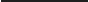 Елена, неп  ичесанная, в халате, вышла из своей комнаты.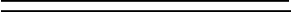 Елена вышла из своей комнаты. Она была в халате.За указание того, к чему относится сочетание в халате в каждом предложении, — по 1 баллу. За указание, каким членом предложения является сочетание в халате в первом предложении, — 2 балла, во втором — 3 балла, в третьем — 3 балла, в четвёртом — 2 балла, в предложении Она была в халате — 2 балла. Bcero 17 баллов.Итого: максимум  17 баллов.Задание 10.У огня на скамеечке низкой Мы усядемся тесно и близко И, чаек попивая из чашек,Дай-ка вспомним всю молодость нашу, Всю, от ветки персидской сирени (Положи-ка мне ложку варенья).Вспомню я, — мы теперь уже седы —Как ты раз улыбнулась соседу... (Кедрин).За каждый правильно поставленный знак (парные знаки считаются за один) — по 1 баллу.Всего  8 баллов.Итого: максимум  8 баллов.